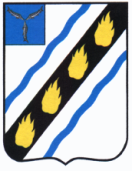 ПРОЕКТМУНИЦИПАЛЬНОЕ СОБРАНИЕСОВЕТСКОГО МУНИЦИПАЛЬНОГО РАЙОНА САРАТОВСКОЙ ОБЛАСТИ
РЕШЕНИЕот 26.01.2022 № р.п. СтепноеО реорганизации Муниципального бюджетного общеобразовательного учреждения – средней  общеобразовательной  школы с. Мечётное Советского района  Саратовской  области путем  присоединения  к  нему Муниципального бюджетного общеобразовательного учреждения - основной общеобразовательной школы с. Любимово Советского  района Саратовской областиВ соответствии со статьями 57-60 Гражданского кодекса РФ, Федеральным законом от 06.10.2003 № 131-ФЗ «Об общих принципах организации местного самоуправления в Российской Федерации», статьей 22 Федерального закона от 29.12.2012 № 273-ФЗ «Об образовании в Российской Федерации», решением Муниципального Собрания Советского муниципального района от 23.06.2020  № 246 «Об утверждении Порядка создания, реорганизации, изменения типа и ликвидации муниципальных учреждений и предприятий, а также утверждения уставов муниципальных учреждений и предприятий, и внесения в них изменений», руководствуясь Уставом Советского муниципального района, Муниципальное Собрание Советского муниципального района РЕШИЛО:	1. Реорганизовать Муниципальное бюджетное общеобразовательное учреждение – среднюю общеобразовательную школу с. Мечётное Советского  района Саратовской области путем присоединения к нему Муниципального бюджетного общеобразовательного учреждения – основной общеобразовательной школы с. Любимово Советского  района Саратовской области.2. Администрации Советского муниципального района осуществить необходимые организационно-правовые мероприятия по реорганизации в соответствии с требованиями действующего законодательства.3. Настоящее решение вступает в силу со дня его принятия и подлежит официальному опубликованию.Глава Советскогомуниципального района                                                                	С.В. ПименовПредседатель Муниципального СобранияСоветского муниципального района	                                     	С.В. Чубарых